Actividades SugeridasOBJETIVO DE APRENDIZAJE OA_13DESCRIPCIÓN DE LA ACTIVIDADESIdentificar y describir patrones numéricos en tablas que involucren una operación, de manera manual y/o usando software educativo!Observaciones al docente: Si el colegio dispone de software educativo, se recomienda que las actividades de este Objetivo de Aprendizaje se desarrollen con él.1.
Descubren y explican la regularidad en sucesiones de números y las completan: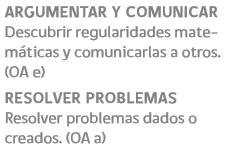 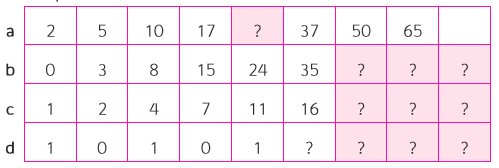 